יעד: [מהו יעד הקריירה המיידי שלך? כדי ללכוד את תשומת לבם, הקפד להיות תמציתי ומשכנע.]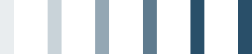 [שמך], [תואר]טלפון: [טלפון] | דואר אלקטרוני: [כתובת דואר אלקטרוני][כתובת רחוב, עיר מיקוד]השכלהניסיון תעסוקתיניסיון תעסוקתי[ששת המקטעים של עמוד זה מאפשרים לך להוסיף תוכן משלך (כמו זה) והם נקבעו בגובה קבוע כדי שלא תצטרך לדאוג לגבי פריסת העמוד. כל אחד ממקטעים אלה יכול להכיל את כמות הטקסט שאתה רואה בשלוש פיסקאות העצות שמופיעות כאן.כדי לבדוק בכל רגע איך קורות החיים שלך נראים עם כל העיצוב והפריסה הסופיים, בכרטיסיה 'תצוגה' שברצועת הכלים, לחץ על 'תצוגת קריאה'.][כדי להחליף טקסט מציין מיקום בטקסט משלך, פשוט בחר בו והתחל להקליד.לקבלת התוצאות הטובות ביותר, אל תכלול רווחים משמאל או מימין לתווים בקטע שבחרת.][רוצה להוסיף טקסט? באפשרותך להעניק לתוכן שלך מראה מקצועי בקלות.בכרטיסיה 'בית', עיין בקבוצה 'סגנונות' כדי לגשת במהירות לכל עיצובי הטקסט שאתה רואה במסמך זה.]ניסיון תעסוקתיתעודות והישגיםמיומנויות וכישורים[תפקיד][שם חברה][זה המקום לסיכום קצר של תחומי האחריות העיקריים וההישגים הבולטים ביותר שלך.][האם אתה נשיאה של קבוצה, עמותה או ארגון כלשהו? אתה מוביל מלידה - ספר להם על זה!][עבדת קשה כדי להגיע לרמת המומחיות שלך - זה לא הזמן להתבייש! פרט מיומנויות מפתח רלוונטיות כאן.]